Il numero e la data di protocollo sono generati automaticamente dal sistema e specificati nel messaggio della PEC. (DPCM 3.12.2013, art. 20)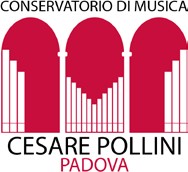 Padova, 21 gennaio 2022Egregi Professori Borin Luciano Facchin Francesco Buzzoni PatriziaOggetto: Nomina e convocazione della Commissione per la redazione delle graduatorie relative alla procedura comparativa per titoli per la costituzione di elenchi utili ai fini del conferimento di incarichi di docenza a contratto per le materie afferenti al corso di Didattica della Musica (Bando Prot. n. 4311 del 23/07/2021).Con la presente, le SS.LL. sono nominate membri della Commissione deputata a stilare le Graduatorie in oggetto.La Commissione, presieduta dal Prof. Luciano Borin, è convocata il giorno 27 gennaio 2022 alle ore 10.00 presso la Direzione, sede di via Eremitani 18.Distinti saluti.Il Direttore M° Elio OrioSede Centrale: Via Eremitani, 18 – 35121 PADOVA – Tel 049/8750648 Succursale: Via Bertacchi, 15 – 35127 PADOVA – Tel. 049/754419C.F. 80013920287 – www.conservatoriopollini.it – Pec: conservatorio.pd@legalmail.it